Міністерство освіти і науки УкраїниБілоцерківський національний аграрний університет Словацький університет сільского господарства, м. Нітра, Словаччина,Полоцький державний університет, Білорусь, Миронівський інститут пшениці імені В.М. Ремесла НААН, Білоцерківська дослідно-селекційна станція ІБКіЦБ НААНІнститут картоплярства НААН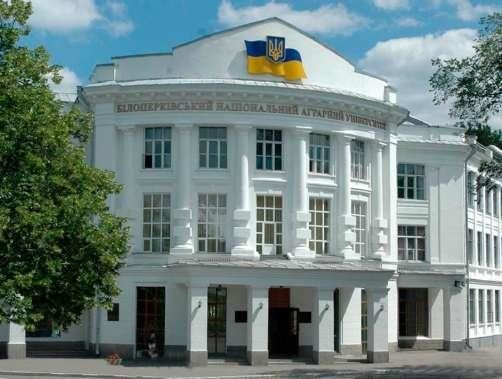 М А Т Е Р І А Л ИІІІ Міжнародної науково-практичної конференціїАГРАРНА ОСВІТА ТА НАУКА: ДОСЯГНЕННЯ І ПЕРСПЕКТИВИ РОЗВИТКУприсвячена видатним вченим Васильківському С.П. і Молоцькому М.Я. – засновникам наукової школи з селекції та насінництва пшениці і картоплі та 100-річчю з часу заснування Агробіотехнологічного (Агрономічного) факультету30-31 березня 2022 рокуБіла Церква 2022УДК 378:001:63Аграрна освіта та наука: досягнення і перспективи розвитку: матеріали ІІІ Міжнародної науково-практичної конференції (Біла Церква, 30-31 березня 2022 р.). – Біла Церква: БНАУ, 2022. – 95 с.Редакційна колегія:Шуст О.А., ректор БНАУ, д-р екон. наук.Мерзлов С.В., д-р с.-г. наук. Варченко О.М., д-р екон. наук. Димань Т.М., д-р с.-г. наук.Хахула В.С., канд. с.-г. наук. Лозінський М.В., канд. с.-г. наук. Центило Л.В., д-р с.-г. наук.Грабовський М.Б., д-р с.-г. наук.Примак І.Д., д-р с.-г. наук.Петер Ондрісік, доктор філософії.Демидов О.А., д-р с.-г. наук.Гудзенко В.М., д-р с.-г. наук. Кириленко В.В., д-р с.-г. наук. Кочмарський В.С., д-р с.-г. наук. Бузинний М.В., канд. с.-г. наук.Бурденюк-Тарасевич Л.А., д-р с.-г. наук.Власенко В.А., д-р с.-г. наук.Олійник Т.М., канд. с.-г. наук. Фурдига М.М., канд. с.-г. наук. Сабадин В.Я., канд. с.-г. наук. Олешко О.Г., канд. с.-г. наук.До збірника ввійшли матеріали і тези доповідей, подані учасниками ІІІ Міжнародної науково-практичної конференції «Аграрна освіта та наука: досягнення і перспективи розвитку» (30-31 березня 2022 року, Білоцерківський національний аграрний університет) до Організаційного комітету.Тексти публікуються в авторській редакції. За науковий зміст і якість поданих матеріалів відповідають автори.Ел. адреса: http://science.btsau.edu.ua/taxonomy/term/27©БНАУУДК 633.11ЛОЗІНСЬКА Т.П., канд. с.-г. наук, доцентБілоцерківський національний аграрний університетLozinskatat@ukr.netМІНЛИВІСТЬ І УСПАДКУВАННЯ КОЕФІЦІЄНТА ПРОДУКТИВНОСТІ КОЛОСА У ПЕРШОМУ ПОКОЛІННІ ГІБРИДІВ ПШЕНИЦІ ЯРОЇВстановлено середні показники коефіцієнта продуктивності колоса у вихідних сортів пшениці ярої та кореляційний зв'язок між масою зерна з колоса й КПК на рівні 0,782±0,121. У отриманих гібридів пшениці ярої вирахувано КПК та показано його мінливість і успадкування в першому поколінні. Виявлено кращі гібридні комбінації. Рекомендовано їх вивчення у наступних поколіннях.Ключові слова: пшениця яра, продуктивність, гібридна комбінація, коефіцієнт продуктивності колоса, селекційні індекси.Продуктивність пшениці ярої складається з низки структурних елементів, серед яких є маса зерна з головного колоса та кількість колосків у ньому, що є компонентами селекційного індексу «коефіцієнт продуктивності колоса». КПК запропонований   Ю.С. Ларіоновим у 1975 р. і вираховується як відношення маси зерна з колоса до кількості колосків помножене на 100.Маса зерна з колоса залежить від багатьох факторів: довжини колоса, кількості зерен у ньому, їх крупності, а також і від умов вирощування. Вона суттєво впливає на масу зерна з рослини та врожайність, оскільки між масою колоса й врожайністю існує позитивна кореляція [1]. Кількість колосків у колосі залежить як від екологічних умов, так і від особливостей росту й розвитку рослини на ранніх етапах органоутворення та характеризується незначною мінливістю [2].У селекційних програмах для створення продуктивних і адаптивних сортів пшениці важливо на початкових етапах селекційного процесу мати відомості про мінливість і успадкування господарськи цінних ознак. Для комплексної та об’єктивної оцінки параметрів продуктивності використовують метод селекційних індексів. Згідно проведених досліджень показник КПК у моделі майбутнього сорту має бути більше 9 [3].Встановлено, що пшениця яра в Правобережному Лісостепу здатна формувати високий рівень продуктивності [4]. Охарактеризовано сорти пшениці м’якої ярої за показниками КПК, а саме масою зерна з колоса та кількістю колосків у колосі та вказано на можливість використання його для оцінки досліджуваного матеріалу в мінливих умовах довкілля [5].У дослідженнях, проведених в умовах Біостаціонару Білоцерківського НАУ, вивчалися сорти пшениці ярої Елегія миронівська, Сімкода миронівська й Вітка та гібриди першого покоління, створені на їх основі: Елегія миронівська/Вітка, Сімкода миронівська/Вітка, Вітка/Елегія миронівська, Вітка/Сімкода миронівська.В результаті досліджень було встановлено кореляційний зв'язок між масою зерна з колоса та КПК у батьківських форм, який був на рівні 0,782±0,121. Середні показники КПК за роки досліджень (2018–2021 рр.) становили у сортів Елегія миронівська 10,1 %, Сімкода миронівська – 10,9 %, Вітка – 8,3 %.Коефіцієнт продуктивності колоса у F1 перевищував батьківські форми та знаходився в межах 8–11%, маючи високу продуктивність колоса.Мінливість КПК варіювала від середньої (15,8 %) у Вітка/Сімкода миронівська до високої (27,6 %) у Елегія миронівська/Вітка.Успадкування КПК у гібридів першого покоління проходило за типом позитивного наддомінування hp варіював від +0,7 у комбінації Сімкода миронівська/Вітка до +1,3 у Елегія миронівська/Вітка.Отже, характер прояву успадкування КПК вказує на ефективність його використання для оцінки вихідного матеріалу на перших етапах селекційного процесу. Тому даний селекційний індекс необхідно використовувати для доборів високопродуктивного і адаптивного матеріалу. Перспективою подальших досліджень є виявлення трансгресивних форм у наступних поколіннях.Список літературиМихеев Л. А. О корреляции массы зерна с колоса с элементами его структуры у гибридов пшеницы. Селекция и семеноводство. М.: Колос, 1992. № 3. С. 17–21.Лозінський М.В., Устинова Г.Л. Мінливість кількості колосків в колосі у різних за скоростиглістю генотипів пшениці (T. aestivum L.) озимої. Аграрна освіта і наука: досягнення та перспективи розвитку. Матеріали Міжнародної науково-практичної конференції, присвяченої видатним вченим Васильківському С.П. і Молоцькому М.Я. – засновникам наукової школи з селекції і насінництва пшениці і картоплі та 100-річчю з часу заснування Агробіотехнологічного (Агрономічного) факультету, 26-27 березня 2020 року. Біла Церква, 2020. С. 5-7.Власенко В.А., Лозінська Т.П., Солона В.Й. Селекційні індекси у складі параметрів моделі сорту пшениці м’якої ярої для умов Лісостепу України. Агробіологія. Зб. наук. праць. Вип.6 (86). Біла Церква, 2011. С.134-138.Лозінська Т.П., Федорук Ю.В. Біологічні особливості формування продуктивності пшениці ярої в умовах Лісостепу України. Сб. материалов конференции II International Scientific and Practical Conference "Topical Issues of Science and Education", Sciece Revier, December 2017. Warszawa, Poland,№7 (7), Vol. 2. P.3-9.Лозінська Т. П. Оцінка екологічної стійкості сортів пшениці м’якої ярої за коефіцієнтом продуктивності колосу. Вісник Білоцерків. держ. аграр. ун-ту: зб. наук. праць. Біла Церква. 2009. С. 106-109.ЗМІСТСУЧАСНІ ДОСЯГНЕННЯ У СЕЛЕКЦІЇ І НАСІННИЦТВІ СІЛЬСЬКОГОСПОДАРСЬКИХ РОСЛИНСУЧАСНІ ДОСЯГНЕННЯ У СЕЛЕКЦІЇ І НАСІННИЦТВІ СІЛЬСЬКОГОСПОДАРСЬКИХ РОСЛИНХАХУЛА В.С., ЛОЗІНСЬКИЙ М.В., САБАДИН В.Я., ФЕДОРУК Ю.В. ЗАСНОВНИКИ НАУКОВОЇ ШКОЛИ ІЗ СЕЛЕКЦІЇ І НАСІННИЦТВА ПШЕНИЦІ ТА КАРТОПЛІ У БІЛОЦЕРКІВСЬКОМУ НАЦІОНАЛЬНОМУ АГРАРНОМУУНІВЕРСИТЕТІ………………………………………………………………………………………..3ГОРОДЕЦЬКИЙ О.С., КОЗАК Л.А., ХАХУЛА В.С. ДО 100-РІЧЧЯАГРОБІОТЕХНОЛОГІЧНОГО ФАКУЛЬТЕТУ (1920-2020)……………………………………..7ХАХУЛА В. С., УЛІЧ О. Л. НОВИЙ ЕКСТРАСИЛЬНИЙ СОРТ ПШЕНИЦІ М′ЯКОЇОЗИМОЇ МУДРІСТЬ ОДЕСЬКА АДАПТОВАНИЙ ДО ПОСУШЛИВИХ УМОВ………………9ЛОЗІНСЬКИЙ М.В., УСТИНОВА Г.Л., САМОЙЛИК М.О.МІНЛИВІСТЬ МАСИ ЗЕРНА З РОСЛИНИ В РІЗНИХ ЗА ТРИВАЛІСТЮ ВЕГЕТАТИВНОГОПЕРІОДУ СОРТІВ ПШЕНИЦІ М’ЯКОЇ ОЗИМОЇ…………………………………………………14ПАЛІНЧАК О.В., ЗАВЕРТАЛЮК В.Ф. ДОСЛІДЖЕННЯ ІНТРОДУКОВАНИХ ЗРАЗКІВДИНІ ЗВИЧАЙНОЇ…………………………………………………………………………………..17БАЛАШОВА Г.С., КОТОВА О.І., ЮЗЮК О.О. ВИПРОБУВАННЯ ВІТЧИЗНЯНОГОСЕЛЕКЦІЙНОГО МАТЕРІАЛУ У ДВОВРОЖАЙНІЙ КУЛЬТУРІ НА ПІВДНІ УКРАЇНИ…….21КИРИЛЕНКО В. В., ГУМЕНЮК О. В., ДУБОВИК Н. С., САБАДИН В. Я.ЗАВ’ЯЗУВАННЯ ЗЕРЕН ПШЕНИЦІ ОЗИМОЇ ПРИ СХРЕЩУВАННІ СОРТІВ ІЗ 1AL.1RS ТА1BL.1RS ТРАНСЛОКАЦІЯМИ………………………………………………………………………23КОСЕНКО Н.П. УДОСКОНАЛЕННЯ СПОСОБУ ДОБОРУ БАТЬКІВСЬКИХ ФОРМВИСОКОЇ АДАПТИВНОСТІ ДЛЯ СЕЛЕКЦІЇ ТОМАТА…………………………………………27ЛОЗІНСЬКА Т.П. МІНЛИВІСТЬ І УСПАДКУВАННЯ КОЕФІЦІЄНТА ПРОДУКТИВНОСТІ КОЛОСА У ПЕРШОМУ ПОКОЛІННІ ГІБРИДІВ ПШЕНИЦІ ЯРОЇ…………………………….29ЗАМЛІЛА Н.П., ДЕМИДОВ О.А., ВОЛОГДІНА Г.Б., ГУМЕНЮК О.В. АДАПТИВНІСТЬСЕЛЕКЦІЙНИХ ЛІНІЙ ПШЕНИЦІ ОЗИМОЇ ЗА ОЗНАКОЮ «ВИСОТА РОСЛИН»…………..30МУРАШКО Л. А., МУХА Т. І., ГУМЕНЮК О. В., КИРИЛЕНКО В. В. УСПАДКУВАННЯ СТІЙКОСТІ ПРОТИ FUSARIUM GRAMINEARUM SCHWABE ТА ДОВЖИНИ ГОЛОВНОГОКОЛОСУ У ГІБРИДІВ F1 ПШЕНИЦІ М’ЯКОЇ ОЗИМОЇ………………………………………….34ЗАВІРЮХА П.Д., МУЗИКА І.М. РЕЗУЛЬТАТИ СТВОРЕННЯ МІЖСОРТОВИХ ГІБРИДІВКАРТОПЛІ З КОМПЛЕКСОМ ГОСПОДАРСЬКО-ЦІННИХ ОЗНАК…………………………….37МУРАШКО Л.А., МУХА Т.І., МІСЮРА І.І., ГУМЕНЮК О.В., КИРИЛЕНКО В.В., ЛІСОВА Г.М. ІНТЕНСИВНІСТЬ УРАЖЕННЯ TRITICUM AESTIVUM, TRITICUM DURUM, TRITICUM SPELTA ЩОДО ОСНОВНИХ ЛИСТОВИХ ХВОРОБ ТА FUSARIUMGRAMINEARUM………………………………………………………………………………………40ДУБОВИК Н. С., САБАДИН В. Я., ГУМЕНЮК О. В., КИРИЛЕНКО В. В.ХАРАКТЕРИСТИКА ГІБРИДНИХ ПОПУЛЯЦІЙ F3 TRITICUM AESTIVUM L. ЗА ПОКАЗНИКАМИ СЕДИМЕНТАЦІЇ ТА ВМІСТОМ БІЛКА………………………………………44КРАСУЛЯ Т.І. СЕРЕДНЬОСТИГЛІ ГІБРИДНІ ФОРМИ ПЕРСИКА ДЛЯ ПОПОВНЕННЯСОРТИМЕНТУ ПІВДЕННОГО СТЕПУ УК…………………………………………………………48СИЧ З. Д., МЕРЕЖЕНЮК В. А., КУБРАК С. М. НОВИЙ СОРТ ЧАСНИКУ ОЗИМОГОАЙДЕР………………………………………………………………………………………………...50ТОЛСТОЛІК Л.М. ВИЗНАЧЕННЯ АГРОТЕХНОЛОГІЧНОГО ПОТЕНЦІАЛУ СОРТІВГРУШІ КОЛЕКЦІЇ МДСС ІМЕНІ М.Ф. СИДОРЕНКА ІС НААН ………………………………..52ІННОВАЦІЙНІ РОЗРОБКИ В ТЕХНОЛОГІЯХ ВИРОЩУВАННЯСІЛЬСЬКОГОСПОДАРСЬКИХ КУЛЬТУРІННОВАЦІЙНІ РОЗРОБКИ В ТЕХНОЛОГІЯХ ВИРОЩУВАННЯСІЛЬСЬКОГОСПОДАРСЬКИХ КУЛЬТУРШЕРСТЮК Д.Д., ДЕРЕВЯНКО І.О. ВПЛИВ БІОПРЕПАРАТУ НА ОСНОВІ ГРИБІВTRICHODERMA НА ВРОЖАЙНІСТЬ ЯРОГО ЯЧМЕНЮ (огляд літератури)……………….55СВИНОУС І.В., ХАХУЛА Б.В. ЕКОНОМІЧНІ ПІДХОДИ ДО ВИКОРИСТАННЯІННОВАЦІЙНИХ РЕСУРСООЩАДНИХ ТЕХНОЛОГІЙ У РОСЛИННИЦТВІ………………..57ПАНЧЕНКО	Т.В.,	УСТИНОВА	Г.Л.	ЗМІНА	ГУСТОТИ	ПРОДУКТИВНОГО СТЕБЛОСТОЮ ПШЕНИЦІ ОЗИМОЇ ВІД СТРОКІВ ВНЕСЕННЯ АЗОТНИХ ДОБРИВ ВУМОВАХ ЦЕНТРАЛЬНОГО ЛІСОСТЕПУ УКРАЇНИ………………………………………….59ЗАЇМА О.А., ДЕРГАЧОВ О.Л. УРОЖАЙНІСТЬ ПШЕНИЦІ М’ЯКОЇ ЯРОЇ ЗАЛЕЖНО ВІДПОПЕРЕДНИКІВ ТА СТРОКІВ СІВБИ……………………………………………………………62МАЦКЕВИЧ О.В., ПРИХОДА Н.Ю., МИХАЙЛЮК Н.Ю., МАЦКЕВИЧ В.В.ОСОБЛИВОСТІ МІНЕРАЛЬНОГО ТА ПОВІТРЯНОГО ЖИВЛЕННЯ ФУНДУКА…………..65ГЛЕВАСЬКИЙ В.І., КУЯНОВ В.В. ВПЛИВ НАВКОЛИШНЬОГО СЕРЕДОВИЩА	НАПРОДУКТИВНІСТЬ ЦУКРОВИХ БУРЯКІВ……………………………………………………...68ПРАВДИВА	Л.А.	ВПЛИВ	МІНЕРАЛЬНИХ	ДОБРИВ	НА	ПЛОЩУЛИСТКОВОЇПОВЕРХНІ РОСЛИН СОРГО ЗЕРНОВОГО………………………………………………………69СЛОБОДЯНИК Г. Я., ФОМЕНКО О.О., ВОЙЦЕХІВСЬКИЙ В.І. ПРОДУКТИВНІСТЬ СОРТІВ КВАСОЛІ ЦУКРОВОЇ ПІД ТУНЕЛЬНИМ УКРИТТЯМ ЗАЛЕЖНО ВІД СХЕМРОЗМІЩЕННЯ………………………………………………………………………………………72ВОЛОШИН В.М., БОНДАРЧУК А.А., КОПИТЕЦЬ Н.Г. ЯКІСТЬ ЗЕРНА ОЗИМИХ ЗЕРНОВИХ	КУЛЬТУР	ЗАЛЕЖНО	ВІД	ЗАСТОСУВАННЯ	МІКРОДОБРИВ,СТИМУЛЯТОРІВ ТА РЕГУЛЯТОРІВ РОСТУ……………………………………………………74ПРИМАК І.Д., КАРПУК Л.М., КОЗАК Л.А., ХАХУЛА В.С., КАРАУЛЬНА В.М., ЄЗЕРКОВСЬКА Л.В., ПАВЛІЧЕНКО А.А., ФІЛІПОВА Л.М. ЗАСТОСУВАННЯДОПОМІЖНИХ ПРОДУКТІВ В ОРГАНІЧНОМУ ВИРОБНИЦТВІ……………………………76ЕНЕРГОЗБЕРІГАЮЧІ ТЕХНОЛОГІЇ В ЗЕМЛЕРОБСТВІЕНЕРГОЗБЕРІГАЮЧІ ТЕХНОЛОГІЇ В ЗЕМЛЕРОБСТВІГЛУЩЕНКО Л.Д., ЛЕНЬ О.І., ОЛЕПІР Р.В. ВПЛИВ ЕНЕРГОЗБЕРІГАЮЧИХ ЕЛЕМЕНТІВ ТЕХНОЛОГІЙ ОСНОВНОГО ОБРОБІТКУ ҐРУНТУ НА УРОЖАЙНІСТЬЗЕРНА СОЇ ТА ЇЇ ЯКІСТЬ…………………………………………………………………………..79ДОДУРИЧ В.В., КУШНІРУК Т.М., ЯСІНЕЦЬКА І.А. РІВЕНЬ ТА ІНТЕНСИВНІСТЬ ВИКОРИСТАННЯ ЗЕМЕЛЬ У ЗАКАРПАТСЬКІЙ ОБЛАСТІ…………………………………..81КУШНІРУК Т.М., ЯСІНЕЦЬКА І.А., ДОДУРИЧ В.В. КОНЦЕНТРАЦІЯ ЕКОЛОГІЧНО ЧИСТИХ СІЛЬСЬКОГОСПОДАРСЬКИХ ЗЕМЕЛЬ УКРАЇНИ…………………………………..84МАЛЮК Т.В., КОЗЛОВА Л.В. РЕСУРСОЗБЕРІГАЮЧІ ЕЛЕМЕНТИ ТЕХНОЛОГІЇ КРАПЛИННОГО ЗРОШЕННЯ ЧЕРЕШНІ В УМОВАХ ПІВДЕННОГО СТЕПУУКРАЇНИ………………………………………………………………………………………….87НОВІТНІ ТЕХНОЛОГІЇ В ЗАХИСТІ РОСЛИННОВІТНІ ТЕХНОЛОГІЇ В ЗАХИСТІ РОСЛИНКАРПОВИЧ М. С., ЛИПСЬКИЙ П. В. ФІТОПАТОЛОГІЧНА ТА ЕНТОМОЛОГІЧНА ХАРАКТЕРИСТИКА СОСНОВИХ НАСАДЖЕНЬ В ЛІСОВИХ МАСИВАХ ДП«ПОПІЛЬНЯНСЬКЕ ЛІСОВЕ ГОСПОДАРСТВО»……………………………………………….90